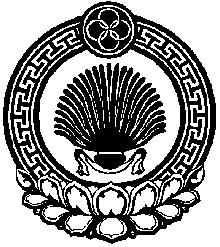 Р Е Ш Е Н И ЕСобрания депутатов Кировского сельского муниципального образования Республики Калмыкияп.Кировский                                                   №  60                                      от 17 июля .«О внесении изменений и дополнений в решение Собрания депутатов Кировского СМО РК № 28 от 22.11.2016 г. «Об утверждении ставок земельного налога»                     В целях приведения нормативно-правовых актов органов местного самоуправления в соответствие с нормами федерального законодательства, руководствуясь Федеральным законом РФ от 06.10.2003 года № 131-ФЗ «Об общих принципах организации местного самоуправления в Российской Федерации», ст.397 Налогового кодекса Российской Федерации, Уставом Кировского сельского муниципального образования республики Калмыкия, Собрание депутатов Кировского сельского муниципального образования Республики Калмыкия решило:1. Решение Собрания депутатов Кировского сельского муниципального образования Республики Калмыкия № 28 от 22.11.2016 г. «Об утверждении ставок земельного налога»   дополнить пунктом 3.1.  и изложить его в следующей редакции:          «3.1. Срок уплаты земельного налога определяется в соответствии с Налоговым Кодексом Российской Федерации».2.Опубликовать данное решение в газете «Сарпинские вести» и разместить его на официальном сайте Кировского сельского муниципального образования Республики Калмыкия.2. Настоящее решение вступает в силу с момента его официального опубликования(обнародования).Глава  Кировского сельского муниципального образования Республики Калмыкия (ахлачи)                                                                И.С.Стульнев